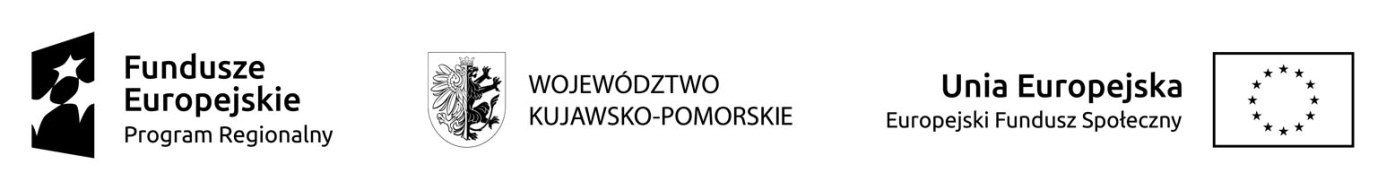 CKU – DG 15/2018/EFS                                                                                                                                                                                               ...……………………,….…….....……								            miejscowość,         dniaFORMULARZ OFERTOWY DLA CZĘŚCI I ZAMÓWIENIA-    Oświadczam, że zapoznałem się z opisem przedmiotu zamówienia i nie wnoszę do          niego  zastrzeżeń.-    Oświadczam, że spełniam warunki określone przez Zamawiającego.								………………………………….								             Podpis wykonawcyZałącznikami do niniejszego formularza ofertowego stanowiącego integralną część oferty są (jeżeli Wykonawca dołączy załączniki):*…………………………………………………………………………………………………...*…………………………………………………………………………………………………...* niepotrzebne skreślićPRZEDMIOT  ZAMÓWIENIAPrzeprowadzenie kursów na prawo jazdy kat B dla uczestników projektu „Spełnimy Twoje zawodowe marzenia” współfinansowanego ze środków Unii Europejskiej w ramach Europejskiego Funduszu Społecznego"ZAMAWIAJĄCYGmina Miasta Toruń, ul. Wały Gen. Sikorskiego 8, 87-100 Toruń NIP 879-000-10-14 , reprezentowaną przez: Centrum Kształcenia Ustawicznego w Toruniu, Pl. Św. Katarzyny 8, 87-100 ToruńWYKONAWCA                   (wpisać wszystkich członków Konsorcjum – jeśli Wykonawca ubiega się o zamówienie w trybie art. 23 ustawy)                Adres,  NIP,  Regon, Numer telefonu / fax Internet  http: // e-mailWykonawca jest małym/średnim przedsiębiorcą: (zaznacz właściwe)takCena jednostkowa (brutto) za jedną przeszkoloną osobę na kursie prawa jazdy kat. B(zgodnie z punktem 11 zapytania ofertowegooraz punktem nr 3 załącznika nr 1)Cyfrowo:  ………………………………………………………………Słownie:  ……………………………………………………………….Zadeklarowana liczba dodatkowych godzin zajęć praktycznych dla każdego uczestnika projektu(koszt wliczany w cenę jednostkową brutto kursu zgodnie z punktem nr 3 załącznika nr 1) Oświadczam, że w ramach kursu prawa jazdy kat B przeprowadzę dla każdego uczestnika obowiązkowo dodatkowo*:    1 godzinę zajęć praktycznych 2 godziny zajęć praktycznych3 godziny zajęć praktycznych4 godziny zajęć praktycznych5 godzin zajęć praktycznych* niepotrzebne skreślićCena jednostkowa (brutto) za jedną godzinę dodatkowych zajęć praktycznych (dla uczestników, którzy nie zdali egzaminu wewnętrznego praktycznego lub egzaminu państwowego – zgodnie z punktem 4 załącznika nr 1, cena nie jest wliczana do ceny jednostkowej brutto za jedną przeszkoloną osobę na kursie prawa jazdy kat. B) Cyfrowo:  ………………………………………………………………Słownie:  ………………………………………………………………Wpis do Bazy Usług Rozwojowych   -  BURPosiadam/nie posiadam wpisu do BUR** niepotrzebne skreślićMiejsce realizacji zajęć teoretycznychToruń, ul…………………………………Miejsce placu manewrowegoToruń, ul…………………………………Wykonawca oświadcza, iż zapoznał się z treścią wzoru umowy i akceptuje go w całości.Wykonawca oświadcza, iż zapoznał się z treścią wzoru umowy i akceptuje go w całości.Termin realizacji zamówienia                              zgodnie z pkt.  3.1. Zapytania ofertowegoDataPodpis